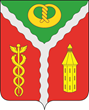 АДМИНИСТРАЦИЯГОРОДСКОГО ПОСЕЛЕНИЯ ГОРОД КАЛАЧКАЛАЧЕЕВСКОГО МУНИЦИПАЛЬНОГО РАЙОНАВОРОНЕЖСКОЙ ОБЛАСТИП О С ТА Н О В Л Е Н И Е«19» мая 2021 г.г. КалачО внесении изменений в постановление администрации городского поселения город Калач от 07.05.2018 № 164 «О создании комиссии по приемке выполненных работ по ремонту дворовых территорий и благоустройству общественных территорий в рамках реализации муниципальной программы «Формирование современной городской среды городского поселения город Калач Калачеевского муниципального района Воронежской области на 2018-2023 годы» (в ред. от 14.05.2019 № 199, 23.12.2019 № 658)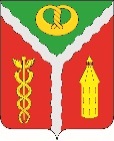 В соответствии с Постановлением Правительства Российской Федерации от 10.02.2017 № 169 «Об утверждении Правил предоставления и распределения субсидий из федерального бюджета бюджетам субъектов Российской Федерации на поддержку государственных программ субъектов Российской Федерации и муниципальных программ «Формирования современной городской среды», муниципальной программой городского поселения город Калач «Формирование современной городской среды городского поселения город Калач Калачеевского муниципального района Воронежской области на 2020-2026 годы», администрация городского поселения город Калач постановляет:Внести следующие изменения в постановление администрации городского поселения город Калач от 07.05.2018 № 164 «О создании комиссии по приемке выполненных работ по ремонту дворовых территорий и благоустройству общественных территорий в рамках реализации муниципальной программы «Формирование современной городской среды городского поселения город Калач Калачеевского муниципального района Воронежской области на 2018-2023 годы»:1.1. приложение 1 к постановлению изложить в новой редакции согласно приложению к настоящему постановлению.2. Опубликовать настоящее постановление в официальном периодическом печатном издании «Вестник муниципальных правовых актов городского поселения город Калач Калачеевского муниципального района Воронежской области», а также разместить на официальном сайте администрации городского поселения город Калач в сети Интернет.3. Контроль за исполнением настоящего постановления оставляю за собой.Приложение к постановлению администрациигородского поселения город Калачот «19» мая 2021 г. № 204Составкомиссии по приемке выполненных работ по ремонту дворовых территорий и благоустройству общественных территорий в рамках реализации муниципальной программы «Формирование современной городской среды городского поселения город Калач Калачеевского муниципального района Воронежской области на 2020-2026 годы»Глава администрации городского поселения город КалачД.Н. ДудецкийДудецкий Дмитрий Николаевич Дудецкий Дмитрий Николаевич --глава администрации городского поселения город Калач, председатель комиссииглава администрации городского поселения город Калач, председатель комиссииЩеглов Виталий Степанович(по согласованию)Щеглов Виталий Степанович(по согласованию)--депутат городского поселения город Калач, заместитель председателя комиссиидепутат городского поселения город Калач, заместитель председателя комиссииКрамарева Инна СергеевнаКрамарева Инна Сергеевна--начальник сектора по РГХ и УМС администрации городского поселения город Калач, секретарь комиссииначальник сектора по РГХ и УМС администрации городского поселения город Калач, секретарь комиссииКиселева Светлана СергеевнаКиселева Светлана Сергеевна--начальник сектора ФЭУиО администрации городского поселения город Калач, член комиссииначальник сектора ФЭУиО администрации городского поселения город Калач, член комиссииЛисов Алексей Викторович(по согласованию)Лисов Алексей Викторович(по согласованию)--директор МКП «Благоустройство», член комиссиидиректор МКП «Благоустройство», член комиссииЧукардин Дмитрий Георгиевич(по согласованию)Чукардин Дмитрий Георгиевич(по согласованию)--начальник сектора строительства, транспорта и ЖКХ администрации Калачеевского муниципального района, член комиссииначальник сектора строительства, транспорта и ЖКХ администрации Калачеевского муниципального района, член комиссииШульгина Марина Николаевна(по согласованию)Шульгина Марина Николаевна(по согласованию)--начальник сектора архитектуры и градостроительства администрации Калачеевского муниципального района Воронежской области, член комиссииначальник сектора архитектуры и градостроительства администрации Калачеевского муниципального района Воронежской области, член комиссииУполномоченные лица от собственников жилых помещений многоквартирных жилых домов (по согласованию)Уполномоченные лица от собственников жилых помещений многоквартирных жилых домов (по согласованию)--члены комиссиичлены комиссии